Dimanche 24 mai 2020Paroisses du montargois7eme dimanche de PâquesEntrée :Dieu nous a tous appelés
Nous sommes le Corps du Christ,
chacun de nous est un membre de ce corps.
chacun reçoit la grâce de l'Esprit pour le bien du corps entier. (bis)

1- Dieu nous a tous appelés à tenir la même espérance,
pour former un seul corps baptisé dans l'Esprit.
Dieu nous a tous appelés à la même sainteté, 
pour former un seul corps baptisé dans l'Esprit.

2- Dieu nous a tous appelés des ténèbres à sa lumière,
pour former un seul corps baptisé dans l'Esprit.
Dieu nous a tous appelés à l'amour et au pardon,
pour former un seul corps baptisé dans l'Esprit.
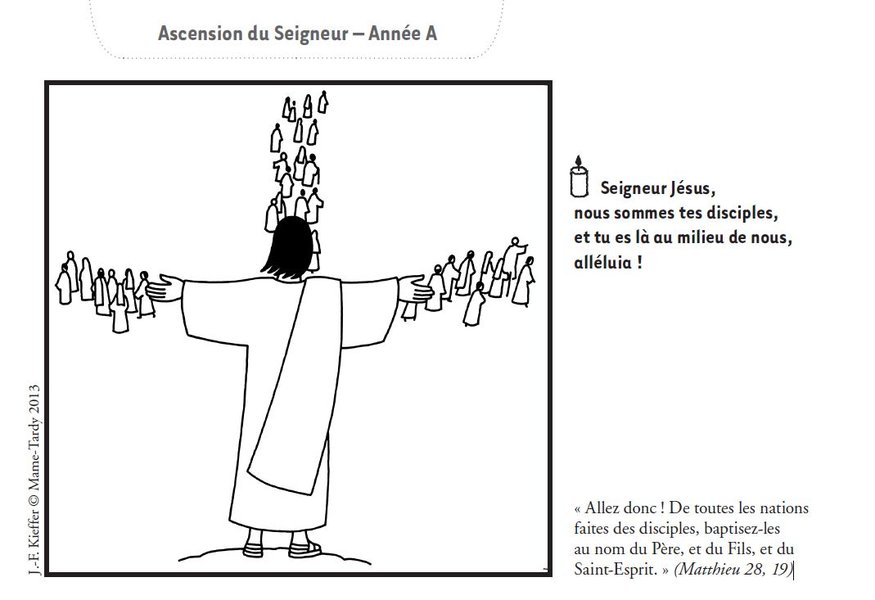 Aspersion :J'ai vu l'eau vive (Keur Moussa)

1- J'ai vu l'eau vive jaillissant du cœur du Christ, alléluia !J'ai vu la source devenir un fleuve immense, alléluia !Tous ceux que lave cette eau seront sauvés et chanteront : 

Alléluia, alléluia, alléluia ! 

2-J'ai vu le Temple désormais s'ouvrir à tous, alléluia !J'ai vu le Verbe nous donner la paix de Dieu, alléluia !Tous ceux qui croient en son nom seront sauvés et chanteront : 3- Quiconque a soif du Dieu vivant, qu’il vienne à moi, Alleluia !Et de son cœur jaillira l’Esprit de Dieu, Alleluia !Jésus revient victorieux, montrant la plaie de son côté, 4- Celui qui mange ma chair et boit mon sang, Alleluia !En vérité, je vous le dis, demeure en moi et moi en lui !Les fils de Dieu chanteront au festin de l’Agneau :Gloria
Gloire à Dieu au plus haut des cieux et paix sur la terre aux hommes qui l’aime !
Gloire à Dieu au plus haut des cieux. Gloire, Gloire, Gloire à Dieu !

1 Nous te louons nous te bénissons. Nous t’adorons nous te glorifions
Et nous te rendons grâce Pour ton immense Gloire                              2 Seigneur Dieu le père tout puissant, Seigneur fils unique, Jésus Christ,
                              Seigneur agneau de Dieu le Fils du Père
3 Toi qui enlève les tous les péchés, Sauve nous du mal, prends pitié,
Assis au près du Père, Ecoute nos prières
                               4 Car toi seul es Saint et Seigneur, toi seul es le très haut Jésus Christ,
                              Avec le Saint Esprit, Dans la gloire du Père.
Première lecture (Ac 1, 12-14)Les Apôtres, après avoir vu Jésus s’en aller vers le ciel, retournèrent à Jérusalem depuis le lieu-dit « mont des Oliviers » qui en est proche, – la distance de marche ne dépasse pas ce qui est permis le jour du sabbat. À leur arrivée, ils montèrent dans la chambre haute où ils se tenaient habituellement ; c’était Pierre, Jean, Jacques et André, Philippe et Thomas, Barthélemy et Matthieu, Jacques fils d’Alphée, Simon le Zélote, et Jude fils de Jacques. Tous, d’un même cœur, étaient assidus à la prière, avec des femmes, avec Marie la mère de Jésus, et avec ses frères. – Parole du Seigneur.  Psaume (Ps  26 (27), 1, 4, 7-8)Le Seigneur est ma lumière et mon salut ;
de qui aurais-je crainte ?
Le Seigneur est le rempart de ma vie ;
devant qui tremblerais-je ?J’ai demandé une chose au Seigneur,
la seule que je cherche :
habiter la maison du Seigneur
tous les jours de ma vie,
pour admirer le Seigneur dans sa beauté
et m’attacher à son temple.Écoute, Seigneur, je t’appelle !
Pitié ! Réponds-moi !
Mon cœur m’a redit ta parole :
« Cherchez ma face. »Deuxième lecture (1 P 4, 13-16)Bien-aimés, dans la mesure où vous communiez aux souffrances du Christ, réjouissez-vous, afin d’être dans la joie et l’allégresse quand sa gloire se révélera. Si l’on vous insulte pour le nom du Christ, heureux êtes-vous, parce que l’Esprit de gloire, l’Esprit de Dieu, repose sur vous. Que personne d’entre vous, en effet, n’ait à souffrir comme meurtrier, voleur, malfaiteur, ou comme agitateur. Mais si c’est comme chrétien, qu’il n’ait pas de honte, et qu’il rende gloire à Dieu pour ce nom-là. – Parole du Seigneur.  Alléluia
Évangile (Jn 17, 1b-11a)En ce temps-là, Jésus leva les yeux au ciel et dit : « Père, l’heure est venue. Glorifie ton Fils afin que le Fils te glorifie. Ainsi, comme tu lui as donné pouvoir sur tout être de chair, il donnera la vie éternelle à tous ceux que tu lui as donnés. Or, la vie éternelle, c’est qu’ils te connaissent, toi le seul vrai Dieu, et celui que tu as envoyé, Jésus Christ. Moi, je t’ai glorifié sur la terre en accomplissant l’œuvre que tu m’avais donnée à faire. Et maintenant, glorifie-moi auprès de toi, Père, de la gloire que j’avais auprès de toi avant que le monde existe. J’ai manifesté ton nom aux hommes que tu as pris dans le monde pour me les donner. Ils étaient à toi, tu me les as donnés, et ils ont gardé ta parole. Maintenant, ils ont reconnu que tout ce que tu m’as donné vient de toi, car je leur ai donné les paroles que tu m’avais données : ils les ont reçues, ils ont vraiment reconnu que je suis sorti de toi, et ils ont cru que tu m’as envoyé. Moi, je prie pour eux ; ce n’est pas pour le monde que je prie, mais pour ceux que tu m’as donnés, car ils sont à toi. Tout ce qui est à moi est à toi, et ce qui est à toi est à moi ; et je suis glorifié en eux. Désormais, je ne suis plus dans le monde ; eux, ils sont dans le monde, et moi, je viens vers toi. » – Acclamons la Parole de Dieu.  Prière universelle :Jésus, Toi qui a promis d’envoyer l’Esprit à ceux qui te prient,Ô Dieu, pour porter au monde ton feu, voici l’offrande de nos viesSanctus 
Saint le Seigneur, Alléluia , Saint le Seigneur, Alléluia,
Saint le Seigneur, Alléluia, Saint, Saint, Saint !
1 Le ciel et la terre sont remplis   de ta gloire
2 Bénis soit celui qui vient au nom du Seigneur

Anamnèse
Gloire à toi qui était mort, Gloire à toi Ressuscité,
Gloire à toi notre avenir, Jésus Christ

Agneau de Dieu1 - Agneau véritable, Jésus fils de Dieu,
tu donnes sens à l'homme, Agneau sans péché.
Agneau sans péché, tu donnes sens à l'homme
Agneau de Dieu, prends pitié de nous (bis)2 - Agneau véritable, Jésus fils de Dieu,
tu rassembles les hommes, Agneau de la paix. Agneau de la paix, tu rassembles les hommes Agneau de Dieu, prends pitié de nous. (bis)3 - Agneau véritable, Jésus fils de Dieu,
pain rompu pour les hommes, Agneau immoléAgneau immolé, pain rompu pour les hommes
Agneau de Dieu, donne-nous la paix. (bis) Action de grâce : Laissons-nous transformerLaissons-nous transformer par la lumière du Christ
Goûtez et voyez comme est bon le Seigneur, 
Goûtez et voyez comme est bon le Seigneur.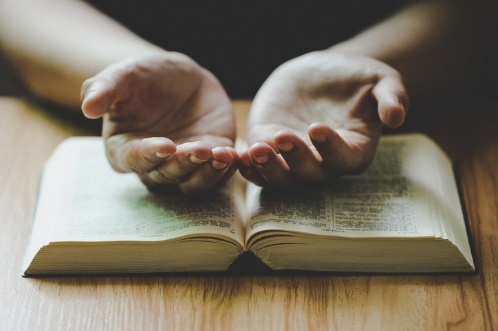 Nous recevons le Saint Esprit,
  par Lui nous devenons un seul corps dans le Christ.Nous recevons le Saint Esprit, 
 par Lui nous devenons des enfants de lumière.Nous recevons le Saint Esprit,
 par Lui nous aimons tous nos frères.Chant à l’esprit saint :Viens, Esprit de Dieu !1-Toi l'Esprit de Dieu créateur.
Toi l'Esprit de Jésus Sauveur.
Toi l'amour du Père et du Fils.
Viens Esprit de Dieu.2-Toi, lumière dans notre nuit
Toi, l’ami de tous les petits
Toi, le baume des coeurs blessés.
Viens, Esprit de Dieu.

3-Toi qui es notre défenseur
Toi, l’ami des pauvres de coeur
Toi qui laves les coeurs souillés
Viens, Esprit de Dieu.

4- Toi, la force de nos combats
Toi, le souffle de notre foi
Toi, l’espoir des coeurs abattus.
Viens, Esprit de Dieu.

5- Toi qui es artisan de paix
Toi qui es le lien d’unité
Toi qui es l’amour dans nos coeurs
Viens, Esprit de Dieu.

6- Toi, le feu de la vérité
Toi, le vent de la liberté
Toi, la joie du don de la vie Viens, Esprit de Dieu.Envoi : Puisque l'Esprit est votre viePuisque l'Esprit est votre vie,
Laissez-vous conduire par l'Esprit.(bis)
1. Tous ceux qu'anime l'Esprit sont enfants de Dieu,
Héritiers de Dieu avec le Christ, alléluia.2. Le fruit de l'Esprit est amour,
Joie et paix, bienveillance, douceur,
Patience, bonté, confiance et maîtrise intérieure.
4. Ô vive Flamme d'amour, toi qui blesse si tendrement,
Le centre le plus profond de mon âme,
Embrase-moi, vie de ma vie, fais-moi brûler de ton feu. 